Дифференцированный срез знаний в 6  классе по теме «Простое продолженное время»Задача любого учителя на уроке создать условия, при которых выявляются задатки и способности каждого ученика, совершенствуется его мыслительная деятельность, развиваются интересы и познавательные потребности. Одной из технологий, позволяющей организовать учебно-воспитательный  процесс в соответствии с этой задачей, является дифференцированный подход.Актуальность этого теста заключается в том, что 6а класс я условно могу поделить на три группы: - учащиеся с очень слабым уровнем знаний(4 ученика 7 вида)- учащиеся с базовым уровнем знаний (6 учеников)- учащиеся с продвинутым уровнем знаний (5 учеников)Цели проведения среза знаний:          - дать возможность каждому ученику показать свой уровень усвоения грамматического материала           - мотивировать учащихся к получению полноценных знанийЗначимость работы:          - ученик должен поверить в себя, что в конечном итоге приведет к повышению качества образования в целомЗадания для группы учащихся с очень низким уровнем знаний (7й вид)1.На основе шпаргалки вставь пропущенный глагол to be (am, is, are)1. He____ crying.                                               2. We _____ sitting.3. Dad ____ washing the dishes.4. My sisters ____ cleaning the flat.5. I ____ learning the words.              5 пунктов2. Употреби глагол to be в отрицательной форме.1.They         ready.
2.It         difficult.
3.My sister          at work.
4.Their car        new.
5.This task        important.      5 пунктов3. Употреби глагол to be в вопросительной форме.1.    you at home?
2.    they busy?
3.    your car red?
4.    he at work?
5.    it here?
      5 пунктов4.На основе шпаргалки прибавь ing к глаголу.open – opening                   
visit – visitingrun – runn – running
stop – stopp – stoppinglie – ly – lying
die – dy – dying  listen _____________play ______________swim _____________run______________lie_______________           5 пунктовНа основе шпаргалки употреби глаголы, данные в скобках,  в Present Continuous (в настоящем продолженном времени)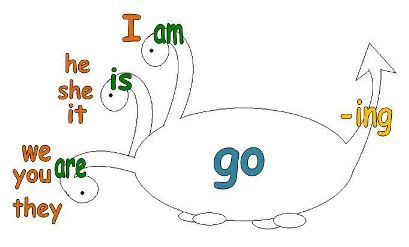  1. Mum                                       (to make) a cake.2. I                                                 (to drive) the car now.3. What language           she                                       (to speak) at the moment?4. Why                 you                                    (to sit) here alone?5. He                                             (not to work) in the garden.               5 пунктовОбщее количество пунктов: 30Шкала выставления оценокЗадания для учащихся с базовым уровнем знанийВставьте нужную форму глагола to beThe boy             playing chess.The boy             sleeping.My cousin         reading a book.The pupil           writing now.The Kalinins         flying to NY.I          helping you.You             looking at his picture.Mr. White             speaking to his wife.Mrs Brown              watching a film.I            listening to you.       10 пунктов2. Употреби простое настоящее время1.  He                                                     (to read) а book today.2.  I                                                        (to write) a composition now.3.  Your father                                         (to work) at this factory this month?4.  Listen! Who                                       (to play) the piano in the next room?5.  My mother                                         (not to work) now.       5 пунктов3.  Выбери правильный вариант ответа.10 пунктов4 Составьте предложения.is/ a/ writing/ Mary/ letter.The/ watching/ pupils/ are/ films.fish/ Granny/ cooking/ is.In/ They/ sitting/ classroom/ are/ the.not/ She/ dinner/ is/ having.          5 пунктовОбщее количество пунктов: 30Шкала выставления оценокЗадания для учащихся с продвинутым уровнем знанийВыбери правильный вариант  ответа10 пунктов	2.Исправь ошибки1. The cockerel am singing.2. Nick is have breakfast now.3. The frogs is jumping in the sun.4. The pupils is read the article at the moment.5. I am look at the picture.пунктов3.ПереведитеСейчас она принимает ванну._____________________________.Я завтракаю сейчас. ______________________________.Сейчас у нас урок английского______________________________.Они обедают сейчас.______________________________. Она сейчас идёт в парк.             _________________________________________________.5 пунктов4. Choose the correct variant.1) Take your umbrella. It ... cats and dogs.     A rains	    B is raining2) It ... in this part of the country.     A is often raining	    B often rains3) Dad is in the garden. He ... the flowers.     A waters	  B is watering4) John ... in the garden.     A is still working	  B still works5) Run downstairs. Your sister ... for you there.    A waits	 B is waiting6) I don't know Spanish, but I ... it now.     A am learning	B learn7) Dad ... on Sundays.    A is usually working     B usually works8) Why ... you ... at my desk?    A do you sit	         B are you sitting9) Usually I ... coffee in the morning, but now I ... tea.  A am having      C drink      B have	       D am drinking10) We sometimes ... to the cinema.   A are going	        B go10 пунктовОбщее количество пунктов: 30Шкала выставления оценокЯковлев Станислав Алексеевич, учитель английского языка МАОУ «СОШ с. Поддорье» Утвердительное предложениеОтрицательное предложениеВопросительное предложениеI am Я(есть)I am not Я неAm I? Я (есть)?Не is Он(есть)He is not (he isn't) Он неIs he? Он (есть)?She is Она(есть)She is not (she isn't) Она неIs she? Она (есть)?It is Он|Она|Оно(есть)It is not (it isn’t) Он|Она|Оно неIs it? Он|Она|Оно (есть)?We are Мы(есть)We are not (we aren't) Мы неAre we? Мы (есть)?You are Вы|Ты(есть)You are not (you aren't) Вы|Ты неAre you? Вы|Ты (есть)?They are Они(есть)They are not (they aren't) Они неAre they? Они не543230-2726-2120-1514 и менее1Ron and Michael ___ at the table and doing their homework.Ron and Michael ___ at the table and doing their homework.Ron and Michael ___ at the table and doing their homework.Ron and Michael ___ at the table and doing their homework.Ron and Michael ___ at the table and doing their homework.Ron and Michael ___ at the table and doing their homework.1Ais sittingBare sitingCare sitting2My sister ___ a shower at the moment.My sister ___ a shower at the moment.My sister ___ a shower at the moment.My sister ___ a shower at the moment.My sister ___ a shower at the moment.My sister ___ a shower at the moment.2Ais havingBis haveCare having3I ___ what you mean.I ___ what you mean.I ___ what you mean.I ___ what you mean.I ___ what you mean.I ___ what you mean.3Aam not understandingBdon’t understandCam not understand4He ___ to use a computer at the moment.He ___ to use a computer at the moment.He ___ to use a computer at the moment.He ___ to use a computer at the moment.He ___ to use a computer at the moment.He ___ to use a computer at the moment.4Aare learningBis learnCis learning5___ in the park right now?___ in the park right now?___ in the park right now?___ in the park right now?___ in the park right now?___ in the park right now?5AIs she runBIs she runningCIs she runing6The students ___ a new project this semester.The students ___ a new project this semester.The students ___ a new project this semester.The students ___ a new project this semester.The students ___ a new project this semester.The students ___ a new project this semester.6Aare doingBis doingCdoing7___ any languages at the moment?___ any languages at the moment?___ any languages at the moment?___ any languages at the moment?___ any languages at the moment?___ any languages at the moment?7AAre you studingBAre you studyCAre you studying8Look! It ___ anymore.Look! It ___ anymore.Look! It ___ anymore.Look! It ___ anymore.Look! It ___ anymore.Look! It ___ anymore.8Ais rainingBisn’t rainingCaren’t raining9Chris ___ in bed with a backache.Chris ___ in bed with a backache.Chris ___ in bed with a backache.Chris ___ in bed with a backache.Chris ___ in bed with a backache.Chris ___ in bed with a backache.9Ais liingBis lieingCis lying10My parents ___ anything on TV right now.My parents ___ anything on TV right now.My parents ___ anything on TV right now.My parents ___ anything on TV right now.My parents ___ anything on TV right now.My parents ___ anything on TV right now.10Aaren’t watchingBaren’t watchCisn’t watching543230-2726-2120-1514 и менее1We ___ four eggs to bake this cake.We ___ four eggs to bake this cake.We ___ four eggs to bake this cake.We ___ four eggs to bake this cake.We ___ four eggs to bake this cake.We ___ four eggs to bake this cake.1Aare needingBare needCneed2My brother ___ his own website. It looks great!My brother ___ his own website. It looks great!My brother ___ his own website. It looks great!My brother ___ his own website. It looks great!My brother ___ his own website. It looks great!My brother ___ his own website. It looks great!2Ais designingBare designingCdesigning3My car is broken, so I ___ my mum’s.My car is broken, so I ___ my mum’s.My car is broken, so I ___ my mum’s.My car is broken, so I ___ my mum’s.My car is broken, so I ___ my mum’s.My car is broken, so I ___ my mum’s.3Aam useBam usingCis using4Andy ___ to Spain this year.Andy ___ to Spain this year.Andy ___ to Spain this year.Andy ___ to Spain this year.Andy ___ to Spain this year.Andy ___ to Spain this year.4Aaren’t goingBisn’t goCis not going5The population of the country ____.The population of the country ____.The population of the country ____.The population of the country ____.The population of the country ____.The population of the country ____.5Ais constantly increasingBis constantly increaseCare constantly increasing6___ this performance?___ this performance?___ this performance?___ this performance?___ this performance?___ this performance?6ADo you likeBDo you likingCAre you liking7They ___ dinner at the moment.They ___ dinner at the moment.They ___ dinner at the moment.They ___ dinner at the moment.They ___ dinner at the moment.They ___ dinner at the moment.7Ais not havingBare not havingCare not have8Carol is busy. She ___ a letter at the moment.Carol is busy. She ___ a letter at the moment.Carol is busy. She ___ a letter at the moment.Carol is busy. She ___ a letter at the moment.Carol is busy. She ___ a letter at the moment.Carol is busy. She ___ a letter at the moment.8Ais typeingBis typingCis type9Both my friend and I ___ today.Both my friend and I ___ today.Both my friend and I ___ today.Both my friend and I ___ today.Both my friend and I ___ today.Both my friend and I ___ today.9Ais workingBam workingCare working10___ better?___ better?___ better?___ better?___ better?___ better?10AIs your English gettingBIs your English getCAre your English getting543230-2726-2120-1514 и менее